Curriculum VitaeNaam:				N.StasseVoornamen:			Natascha               Geboortedatum:		24-12-1992Geboorteplaats:		Gorinchem-Nationaliteit:			NederlandsAdres:				Zuringveld 119-2Postcode:			4847 KSTelefoon:			06-42123657E-mail:				natascha_stasse@outlook.comOpleidingenWerkervaring Hobbies en vaardigheden01-09-2015    -  		01-09-201609- 2010        -	 	07- 2010
09- 1996        -		07- 2006ROCWB Cingel College, Leisure & Hospitality niveau 2, Breda 
VMBO/MBO De Noordhoek, AKA plant & dier niveau 1	

Basisschool de Regenboogschool, Nieuwendijk2016 – heden 11 - 07 - 2015       -    22 - 08 - 2015Februari t/m april 2015		201520092008YoungCapital – functie: horecamedewerkster (kassawerkzaamheden, bediening, keuken & afwas)Tulip Inn (domino’s pizza) -  functie: horecamedewerker
(pizza’s maken/bakken/snijden en inpakken, pizza’s bedienen, afwas Evenementenhal – functie: horecamedewerkster (drinken rondbrengen, hapjes rondbrengen, eten bijvullen, place mats klaar leggen & spoelkeuken.Kinderspeelparadijs pukkemuk – functie: horecamedewerkster (bediening & afwas)Partycentrum de phoenix – functie: cateringmedewerker (snoepbakken vullen, bar werkzaamheden, tafels dekken, eten bereiden, afwassen, bij de makro/sligro boodschappen doen)Mac donalds – functie: crewlid (keukenwerkzaamheden, eten na brengen & kassawerkzaamhedenSport 
Hobby’sTalenVoetballenZingen, piano spelen, knutselen, gitaar spelen, koken & oppassen.Nederlands(moedertaal), Engels(goed), Duits(goed), & Spaans(matig)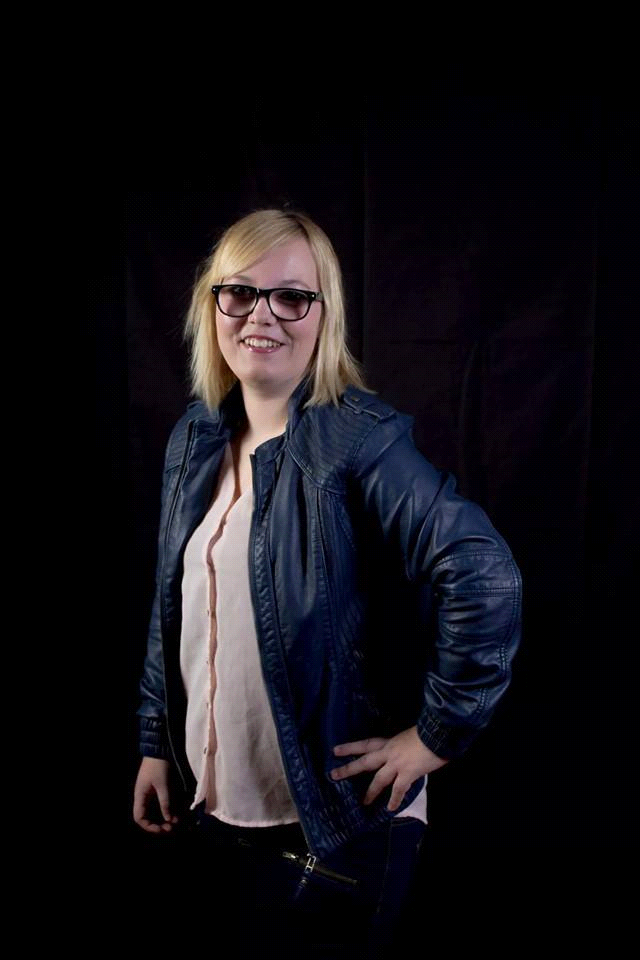 